Please return this form by Monday 17 May 2021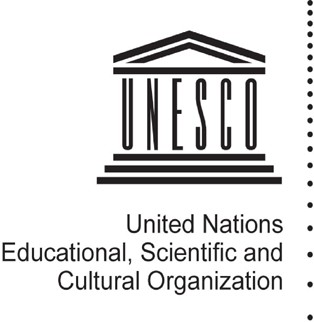 Should you encounter a problem, send a message to a.barbash@unesco.orgUNESCO KALINGA PRIZE FOR THE POPULARIZATION OF SCIENCESUBMISSION FORMName of the Member State submitting the candidature: Name of the Body proposing the candidature (if appropriate): Name, address, telephone and fax number, email of candidate:   Nationality of candidate: List enclosed annexes (books, CD-ROMs, cassettes, videocassettes, newspaper articles, etc):    List translations/summaries of annexes in English and/or French (if original in another language): Description of the candidate's career in science popularization (use as many sheets as necessary):